LAMPIRAN 1RENCANA PELAKSANAAN PEMBELAJARAN (RPP)SIKLUS I Mata Pelajaran	: IPAKelas/Semester	: IV/IHari/Tanggal		:Senin/07 September 2015Alokasi/Waktu	: 2 x 35 Menit Pertemuan 		: IStandar KompetensiMemahami beragam sifat dan perubahan wujud benda serta berbagai cara penggunaan benda berdasarkan sifatnya.Kompetensi DasarMenyimpulkan bahwa tiap wujud benda memiliki sifatnya masing-masing dan dapat mengalami perubahan.IndikatorKognitifProses:Mengidentifikasi perubahan wujud bendaProdukMenjelaskan beberapa bentuk perubahan wujud bendaMemberikan contoh benda yang mengalami perubahan wujud benda. Psikomotor Siswa dapat menjelaskan bentuk perubahan wujud benda dan memberikan   contohnya Afektif KaraterDisiplinTekunBertanggung jawabBekerjasamaBeraniTujuan PembelajaranSiswa menjelaskan pengertian dari membeku beserta contohnyaSiswa menjelaskan pengertian dari mencair beserta contohnyaMateriPerubahan wujud benda meliputi :Perubahan wujud dari benda cair menjadi benda padatPerubahan wujud dari benda padat menjadi cairMedia dan SumberMediaBig book,Es batu,dan gelasSumberKTSP 2006 Sains kelas IVBuku paket Sains untuk SD kelas IV (Hal:113-115) Penerbit ErlanggaMetode Pembelajaran   Pendekatan Contextual Teaching and Learning (CTL)Langkah-langkah PembelajaranKegiatan AwalGuru mengecek kesiapan siswa dalam belajar (salam,berdoa,absensi)Apersepsi, dilakukan dengan tanya jawab tentang materi pelajaran yang lalu ataupun materi yang akan dipelajariMenyampaikan tujuan pembelajaran yang ingin dicapaiKegiatan IntiGuru mengonstruksi pengetahuan awal siswa dengan mengaitkan tujuan pembelajaran yang akan dicapai dengan kehidupan nyata siswa. Hal tersebut dapat dilakukan dengan bertanya jawab ataupun meminta tanggapan siswa tentang suatu permasalahan (Konstruktivisme).Siswa mengemukakan hasil pemikirannya dengan menyampaikan informasi tentang materi yang dipelajari (Inkuiri)Guru mengemukakan pertanyaan berdasar pada tujuan pembelajaran yang akan dicapai (Bertanya)Guru mengelompokkan siswa ke dalam beberapa kelompok secara heterogen. Guru membagikan LKS untuk dikerjakan. selain itu, siswa mengerjakan LKS dengan anggota kelompok untuk menyelesaikan tugas yang diberikan.(Masyarakat Belajar)Siswa melaporkan hasil pekerjaannya, siswa yang lain menanggapi hasil pekerjaan temannya. Kemudian guru menyuruh kelompok yang lain untuk mempresentasekan jika ada pekerjaan yang berbeda.(Pemodelan)Guru dan siswa membahas bersama tugas yang telah dikerjakan (refleksi)Guru memberikan memberikan tes/evaluasi tentang materi yang telah dipelajari(Penilaian Sebenarnya)Kegiatan AkhirGuru bersama siswa menyimpulkan materi pembelajaran.Guru memberikan tindak lanjut.Guru menyampaikan pesan-pesan moral.Berdoa PenilaianProsedur PenilaianTes (LKS)Tes Akhir siklus  Bentuk penilaian :TertulisProsesWajo,    September 2015         Guru pamong					PenelitiRusnawati,S.Pd				Nurnajmi    NIP. 19651231 198611 2 033			NIM. 1147040413Mengetahui:Kepala SDN 221 SompeHartati,S.PdNIP.19601212 198203 2 019LAMPIRAN 2LEMBAR KERJA SISWA (LKS)SIKLUS I PERTEMUAN IPERCOBAAN I DAN IIPerubahan wujud benda cair menjadi benda padat dan perubahan wujud benda padat menjadi cair Petunjuk:   Lakukanlah percobaan dengan bekerjasama dalam kelompokCatatlah hasil pengamatanmu berdasarkan hasil percobaanJawablah pertanyaan berdasarkan hasil pengamatan Alat dan BahanGelasEs batu/es creamLilin,dan korek apiCara KerjaMasukkan es batu ke dalam gelas Diamkan beberapa menit dan perhatikan perubahan wujudnyaPertanyaan   Apa yang terjadi pada air yang dimasukkan kedalam lemari pendingin (frezeer)?Jawab : ………………………………………………………….....................................………………………………………………………….....................................Bagaimana wujud es batu yang didiamkan didalam gelas ?Jawab : ………………………………………………………….....................................………………………………………………………….....................................Perubahan wujud apa yang terjadi pada lilin yang dibakar?Jawab:………………………………………………………….....................................………………………………………………………….....................................Sebutkan masing-masing 2 contoh benda yang mengalami perubahan wujud mencair dan membeku!Jawab : ………………………………………………………….....................................………………………………………………………….....................................Berdasarkan hasil pengamatanmu, buatlah kesimpulan atas percobaan tersebut!Jawab : ………………………………………………………….....................................………………………………………………………….....................................KUNCI JAWABAN LEMBAR KERJA SISWA (LKS)SIKLUS I PERTEMUAN IPertanyaan   Apa yang terjadi pada air yang dimasukkan kedalam lemari pendingin (frezeer)?Jawab : Air yang dimasukkan kedalam lemari pendingin (frezeer)akan berubah menjadi es batu yang bentuknya padat (membeku)Bagaimana wujud es batu yang didiamkan didalam gelas ?Jawab: Wujud es batu yang didiamkan didalam gelas akan mencair Perubahan wujud apa yang terjadi pada lilin yang dibakar?Jawab:Perubahan wujud yang terjadi pada lilin yang dibakar adalah lilin akan terbakar dan meleleh menjadi cair Sebutkan masing-masing 2 contoh benda yang mengalami perubahan wujud mencair dan membeku!Jawab : 2 contoh benda yang mengalami perubahan wujud Mencair	: masak menggunakan mentega, makan es krim Membeku	: membuat agar-agar, memasukkan sekantong air ke frezeerBerdasarkan hasil pengamatanmu, buatlah kesimpulan atas percobaan tersebut!Jawab : Kesimpulan atas percobaan tersebut adalah benda dapat mengalami perubahan wujud yang biasanyadipengaruhi oleh suhuTEKNIK PENILAIAN     Nilai = LAMPIRAN 3RENCANA PELAKSANAAN PEMBELAJARAN (RPP)SIKLUS I Mata Pelajaran	: IPAKelas/Semester	: IV/IHari/Tanggal		: Senin/14 September 2015Alokasi/Waktu	: 2 x 35 Menit Pertemuan		: IIStandar KompetensiMemahami beragam sifat dan perubahan wujud benda serta berbagai cara penggunaan benda berdasarkan sifatnya.Kompetensi DasarMenyimpulkan bahwa tiap wujud benda memiliki sifatnya masing-masing dan dapat mengalami perubahan.IndikatorKognitifProses:Mengidentifikasi perubahan wujud benda2.ProdukMenjelaskan beberapa bentuk perubahan wujud bendaMemberikan contoh benda yang mengalami perubahan wujud benda. PsikomotorSiswa dapat menjelaskan bentuk perubahan wujud benda dan memberikan     contohnyaAfektif1. KaraterDisiplinTekunBertanggung jawabBekerjasamaBeraniTujuan Pembelajaran  Siswa menjelaskan pengertian dari menguap beserta contohnyaMateri   Perubahan wujud benda meliputi perubahan wujud dari benda cair menjadi gas Media dan SumberMediaKain,gelas plastik dan air SumberKTSP 2006 Sains kelas IVBuku paket Sains untuk SD kelas IV (Hal: 90-94) Penerbit ErlanggaMetode Pembelajaran   Pendekatan Contextual Teaching and Learning (CTL) Langkah-langkah PembelajaranKegiatan AwalGuru mengecek kesiapan siswa dalam belajar (salam,berdoa,absensi)Apersepsi, dilakukan dengan tanya jawab tentang materi pelajaran yang lalu ataupun materi yang akan dipelajariMenyampaikan tujuan pembelajaran yang ingin dicapaiKegiatan IntiGuru mengonstruksi pengetahuan awal siswa dengan mengaitkan tujuan pembelajaran yang akan dicapai dengan kehidupan nyata siswa. Hal tersebut dapat dilakukan dengan bertanya jawab ataupun meminta tanggapan siswa tentang suatu permasalahan (Konstruktivisme).Siswa mengemukakan hasil pemikirannya dengan menyampaikan informasi tentang materi yang dipelajari (Inkuiri)Guru mengemukakan pertanyaan berdasar pada tujuan pembelajaran yang akan dicapai (Bertanya)Guru mengelompokkan siswa ke dalam beberapa kelompok secara heterogen. Guru membagikan LKS untuk dikerjakan. selain itu, siswa mengerjakan LKS dengan anggota kelompok untuk menyelesaikan tugas yang diberikan.(Masyarakat Belajar)Siswa melaporkan hasil pekerjaannya, siswa yang lain menanggapi hasil pekerjaan temannya. Kemudian guru menyuruh kelompok yang lain untuk mempresentasekan jika ada pekerjaan yang berbeda.(Pemodelan)Guru dan siswa membahas bersama tugas yang telah dikerjakan (refleksi)Guru memberikan memberikan tes/evaluasi tentang materi yang telah dipelajari(Penilaian Sebenarnya)Kegiatan AkhirGuru bersama siswa menyimpulkan materi pembelajaran.Guru memberikan tindak lanjut.Guru menyampaikan pesan-pesan moral.Berdoa PenilaianProsedur PenilaianTes Proses (LKS)Tes Akhir  Bentuk penilaian :TertulisProsesWajo,    September 2015        Guru pamong					PenelitiRusnawati,S.Pd				Nurnajmi   NIP. 19651231 198611 2 033			NIM. 1147040413Mengetahui:Kepala SDN 221 SompeHartati,S.PdNIP.19601212 198203 2 019LAMPIRAN 4LEMBAR KERJA SISWA (LKS) SIKLUS I PERTEMUAN IIPercobaan 3Perubahan Wujud Benda Cair Menjadi Benda GasPetunjuk:    Lakukanlah percobaan dengan bekerjasama dalam kelompokCatatlah hasil pengamatanmu berdasarkan hasil percobaanJawablah pertanyaan berdasarkan hasil pengamatanAlat dan BahanKain AirGelas plastikCara KerjaAmbillah air kemudian tuang kedalam gelasRendam kain didalam gelas yang berisi air kemudian jemur kain tersebut dibawa sinar matahari PertanyaanPerubahan wujud benda cair menjadi gas disebut!Jawab : ………………………………………………………….....................................………………………………………………………….....................................Perubahan wujud apa yang terjadi pada kain tersebut?Jawab : ………………………………………………………….....................................………………………………………………………….....................................Sebutkan 1 contoh benda yang mengalami perubahan dari cair menjadi gas!Jawab : ………………………………………………………….....................................………………………………………………………….....................................Tuliskan pengertian menguap!Jawab: ………………………………………………………….....................................………………………………………………………….....................................Apa kesimpulanmu dari kegiatan iniJawab : ………………………………………………………….....................................………………………………………………………….....................................KUNCI JAWABAN LEMBAR KERJA SISWA (LKS) SIKLUS I PERTEMUAN IIPertanyaanPerubahan wujud benda cair menjadi gas disebut!Jawab : Perubahan wujud benda cair menjadi gas disebut menguap Perubahan wujud apa yang terjadi pada kain tersebut?Jawab : Perubahan wujud yang terjadi pada kain tersebut adalah terjadinya penguapan Sebutkan 1 contoh benda yang mengalami perubahan dari cair menjadi gas!Jawab : Contoh benda yang mengalami perubahan dari cair menjadi gas adalah ketika memasak air dan tidak diangkat meskipun sudah mendidih, lama kelamaan air akan berkurang Tuliskan pengertian menguap!Jawab: Menguap adalah peristiwa perubahan wujud dari cair menjadi gas Apa kesimpulanmu dari kegiatan iniJawab : Kesimpulan dari kegiatan ini adalah suhu dapat merubah bentuk benda cair menjadi gasTEKNIK PENILAIAN     Nilai = LAMPIRAN 5HASIL OBSERVASI AKTIVITAS GURU DALAM KEGIATAN BELAJAR MENGAJARMata Pelajaran	: Ilmu Pengetahuan AlamMateri Pokok		: Perubahan Wujud BendaNama Peneliti		: NurnajmiHari / Tanggal		: Senin/07 September 2015Pukul			: 08.15Siklus/Pertemuan 	: I / I (Pertama) Petunjuk!Amatilah aktivitas guru selama kegiatan pembelajaran berlangsung. Kemudian isilah lembar pengamatan dengan prosedur sebagai berikut.Keterangan: B (3) = Baik     (Jika melakukan ketiga indikator)C (2) = Cukup  (Jika hanya melakukan dua indikator)K (1) = Kurang (jika hanya melakukan satu indikator)Rumus =                                                                                     Observer,							Nurnajmi							NIM. 1147040413HASIL OBSERVASI AKTIVITAS GURU DALAM KEGIATAN BELAJAR MENGAJARMata Pelajaran	: Ilmu Pengetahuan AlamMateri Pokok		: Perubahan Wujud BendaNama Peneliti		: NurnajmiHari / Tanggal		: Senin/14 September 2015Pukul			: 08.15Siklus/Pertemuan 	: I / II (Kedua) Petunjuk!Amatilah aktivitas guru selama kegiatan pembelajaran berlangsung. Kemudian isilah lembar pengamatan dengan prosedur sebagai berikut.Keterangan: B (3) = Baik     (Jika melakukan ketiga indikator)C (2) = Cukup  (Jika hanya melakukan dua indikator)K (1) = Kurang (jika hanya melakukan satu indikator)Rumus =                                                                                     Observer,							Nurnajmi							NIM. 1147040413LAMPIRAN 6HASIL OBSERVASI AKTIVITAS SISWA DALAM KEGIATAN BELAJAR MENGAJAR Mata Pelajaran	: Ilmu Pengetahuan AlamMateri Pokok		: Perubahan Wujud BendaNama Guru		: NurnajmiHari / Tanggal		: Senin/07 September 2015Pukul			: 08.15Siklus/Pertemuan 	: I / I (Pertama)Petunjuk!Amatilah aktivitas guru selama kegiatan pembelajaran berlangsung. Kemudian isilah lembar pengamatan dengan prosedur sebagai berikut.Keterangan: B (3) = Baik     (Jika melakukan ketiga indikator)C (2) = Cukup  (Jika hanya melakukan dua indikator)K (1) = Kurang (jika hanya melakukan satu indikator)Rumus =                                                                                     Observer,							Nurnajmi							NIM. 1147040413HASIL OBSERVASI AKTIVITAS SISWA DALAM KEGIAATAN BELAJAR MENGAJAR Mata Pelajaran	: Ilmu Pengetahuan AlamMateri Pokok		: Perubahan Wujud BendaNama Guru		: NurnajmiHari / Tanggal		: Senin/14 September 2015Pukul			: 08.15Siklus/Pertemuan 	: I / II (Kedua)Petunjuk!Amatilah aktivitas guru selama kegiatan pembelajaran berlangsung. Kemudian isilah lembar pengamatan dengan prosedur sebagai berikut.Keterangan: B (3) = Baik     (Jika melakukan ketiga indikator)C (2) = Cukup  (Jika hanya melakukan dua indikator)K (1) = Kurang (jika hanya melakukan satu indikator)Rumus =                                                                                     Observer,							Nurnajmi							NIM. 1147040413LAMPIRAN 7TES HASIL BELAJAR SISWA  SIKLUS I Bentuk      :  Tertulis				         Nama	:Materi       :  Perubahan Wujud Benda	         Kelas      : IV (Empat)Waktu       :  2 x 35 menit			         Nis	:Tuliskan masing-masing 2 contoh yang termasuk benda cair, benda padat, dan benda gas!Jawab	: Benda cair…………………………………………………………...............................…………………………………………………………...............................Benda padat …………………………………………………………...............................…………………………………………………………...............................Benda gas …………………………………………………………...............................…………………………………………………………...............................Sebutkan 2 contoh perubahan wujud benda dari padat menjadi cair?Jawab:…………………………………………………………...........................................…………………………………………………………...........................................…………………………………………………………...........................................Perubahan wujud benda apakah yang terjadi apabila pakaian basah dijemur?Jawab:…………………………………………………………...........................................…………………………………………………………...........................................…………………………………………………………...........................................Tuliskan apa yang dimaksud dengan: (a) menguap; dan (b) mencair; Jawab:…………………………………………………………...........................................…………………………………………………………...........................................…………………………………………………………...........................................Perhatikan gambar di samping, kemudian jelaskan perubahan wujud benda apa yang terjadi jika benda tersebut dibiarkan berada di tempat terbuka dalam beberapa menit!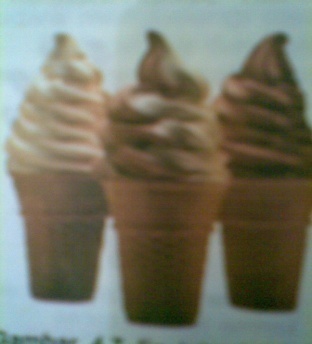 Jawab: …………………………………………………………......…………………………………………………………......…………………………………………………………......KUNCI JAWABAN TES HASIL BELAJAR SISWA  SIKLUS I 2 contoh yang termasuk benda cair, benda padat, dan benda gas!Benda cairAir Bensin Benda padat Kursi Batu Benda gas Uap Udara 2 contoh perubahan wujud benda dari padat menjadi cairEs batu Gula pasir Perubahan wujud benda apakah yang terjadi apabila pakaian basah dijemur?Jawab:Perubahan wujud benda yang terjadi apabila pakaian basah dijemur adalah penguapan Tuliskan apa yang dimaksud dengan: (a) menguap; dan (b) mencair; Jawab:Menguap adalah perubahan wujud cair menjadi gas Mencair adalah perubahan wujud benda padat menjad cair Perhatikan gambar di samping, kemudian jelaskan perubahan wujud benda apa yang terjadi jika benda tersebut dibiarkan berada di tempat terbuka dalam beberapa menit!Jawab: Perubahan wujud benda yang terjadi jika es krim dibiarkan berada di tempat terbuka dalam beberapa menit adalah mencair TEKNIK PENILAIAN     Nilai = LAMPIRAN 8NILAI HASIL BELAJAR SISWA SIKLUS I MELALUI PENERAPAN PENDEKATAN CTLSumber: Data Hasil Tes Akhir Siklus I, 2015.Keterangan:T (Tuntas)T.T (Tidak tuntas)Rumus Nilai Akhir = LAMPIRAN 9RENCANA PELAKSANAAN PEMBELAJARAN (RPP)SIKLUS II PERTEMUAN IMata Pelajaran	: SainsKelas/Semester	: IV/IHari/Tanggal		:Senin/21 September 2015Alokasi/Waktu	: 2 x 35 Menit Pertemuan		: IStandar KompetensiMemahami beragam sifat dan perubahan wujud benda serta berbagai cara penggunaan benda berdasarkan sifatnya.Kompetensi DasarMenyimpulkan bahwa tiap wujud benda memiliki sifatnya masing-masing dan dapat mengalami perubahan.IndikatorKognitifProses:Mengidentifikasi perubahan wujud bendaProduk1. Menjelaskan beberapa bentuk perubahan wujud bendaMemberikan contoh benda yang mengalami perubahan wujud benda. Psikomotor Siswa dapat menjelaskan bentuk perubahan wujud benda dan memberikan   contohnyaAfektif KaraterDisiplinTekunBertanggung jawabBekerjasamaBeraniTujuan PembelajaranSiswa menjelaskan pengertian dari mengembun beserta contohnyaMateriPerubahan wujud benda meliputi perubahan wujud dari gas menjadi cairMedia dan SumberMediaAir es dan gelasSumberKTSP 2006 Sains kelas IVBuku paket Sains untuk SD kelas IV (Hal: 90-94) Penerbit ErlanggaMetode Pembelajaran   Pendekatan Contextual Teaching and Learning (CTL)Langkah-langkah Pembelajaran Kegiatan AwalGuru mengecek kesiapan siswa dalam belajar (salam,berdoa,absensi)Apersepsi, dilakukan dengan tanya jawab tentang materi pelajaran yang lalu ataupun materi yang akan dipelajariMenyampaikan tujuan pembelajaran yang ingin dicapaiKegiatan IntiGuru mengonstruksi pengetahuan awal siswa dengan mengaitkan tujuan pembelajaran yang akan dicapai dengan kehidupan nyata siswa. Hal tersebut dapat dilakukan dengan bertanya jawab ataupun meminta tanggapan siswa tentang suatu permasalahan (Konstruktivisme).Siswa mengemukakan hasil pemikirannya dengan menyampaikan informasi tentang materi yang dipelajari (Inkuiri)Guru mengemukakan pertanyaan berdasar pada tujuan pembelajaran yang akan dicapai (Bertanya)Guru mengelompokkan siswa ke dalam beberapa kelompok secara heterogen. Guru membagikan LKS untuk dikerjakan. selain itu, siswa mengerjakan LKS dengan anggota kelompok untuk menyelesaikan tugas yang diberikan.(Masyarakat Belajar)Siswa melaporkan hasil pekerjaannya, siswa yang lain menanggapi hasil pekerjaan temannya. Kemudian guru menyuruh kelompok yang lain untuk mempresentasekan jika ada pekerjaan yang berbeda.(Pemodelan)Guru dan siswa membahas bersama tugas yang telah dikerjakan (refleksi)Guru memberikan memberikan tes/evaluasi tentang materi yang telah dipelajari(Penilaian Sebenarnya)Kegiatan AkhirGuru bersama siswa menyimpulkan materi pembelajaran.Guru memberikan tindak lanjut.Guru menyampaikan pesan-pesan moral.Berdoa PenilaianProsedur PenilaianTes Proses (LKS)Tes Akhir  siklusBentuk penilaian :TertulisProsesWajo,    September 2015       Guru pamon				          PenelitiRusnawati,S.Pd				Nurnajmi  NIP. 19651231 198611 2 033			NIM. 1147040413Mengetahui:Kepala SDN 221 SompeHartati,S.PdNIP.19601212 198203 2 019LAMPIRAN 10.LEMBAR KERJA SISWA (LKS)SIKLUS II PERTEMUAN IPERCOBAAN 4Perubahan Wujud Benda Gas Menjadi Benda CairPetunjuk:Lakukanlah percobaan dengan bekerjasama dalam kelompokCatatlah hasil pengamatanmu berdasarkan hasil percobaanJawablah pertanyaan berdasarkan hasil pengamatanAlat dan bahanCangkir Air panasTutup cangkirCara KerjaMasukkan air panas secukupnya ke dalam cangkir kemudian tutup dengan rapatBiarkan beberapa menit, sampai air dalam gelas menguapBuka tutup cangkir dan amati apa yang terjadi pada uap air yang terdapat pada tutup cangkir.Pertanyaan Apa yang kamu lihat pada air panas dalam gelas sebelum ditutup?Jawab : ………………………………………………………….....................................………………………………………………………….....................................Setelah tutup cangkir dibuka, apa yang kamu lihat pada tutup cangkir tersebut?Jawab :………………………………………………………….....................................………………………………………………………….....................................Perubahan wujud benda gas menjadi cair dapat juga disebut! Jawab : ………………………………………………………….....................................………………………………………………………….....................................Tuliskan 1 contoh benda yang mengalami perubahan wujud dari cair menjadi gas!Jawab : ………………………………………………………….....................................………………………………………………………….....................................Apa kesimpulanmu dari kegiatan ini?Jawab : ………………………………………………………….....................................………………………………………………………….....................................KUNCI JAWABAN LEMBAR KERJA SISWA (LKS)SIKLUS II PERTEMUAN IPertanyaan Apa yang kamu lihat pada air panas dalam gelas sebelum ditutup?Jawab : Yang terlihat pada air panas dalam gelas sebelum ditutup adalah uap air panas tampak kelihatan ke atas Setelah tutup cangkir dibuka, apa yang kamu lihat pada tutup cangkir tersebut?Jawab :Setelah tutup cangkir dibuka, yang terlihat pada tutup cangkir tersebut adalah terdapatnya air yang berasal dari uap air panasPerubahan wujud benda gas menjadi cair dapat juga disebut! Jawab : Perubahan wujud benda gas menjadi cair dapat juga disebut  mengembunTuliskan 1 contoh benda yang mengalami perubahan wujud dari cair menjadi gas!Jawab : Contoh benda yang mengalami perubahan wujud dari cair menjadi gas yaitu terlihat pada pakaian yang basah yang dijemur, maka pakaian akan kering.Apa kesimpulanmu dari kegiatan ini?Jawab : Kesimpulan dari kegiatan ini adalah benda dapat mengalami perubahan wujud yang biasanyadipengaruhi oleh suhuTEKNIK PENILAIAN     Nilai = LAMPIRAN 11.RENCANA PELAKSANAAN PEMBELAJARAN (RPP)SIKLUS II Mata Pelajaran	: SainsKelas/Semester	: IV/IHari/Tanggal		: Senin/28 September 2015Alokasi/Waktu	: 2 x 35 MenitPertemuan		: II Standar KompetensiMemahami beragam sifat dan perubahan wujud benda serta berbagai cara penggunaan benda berdasarkan sifatnya.Kompetensi Dasar Menyimpulkan bahwa tiap wujud benda memiliki sifatnya masing-masing dan   dapat mengalami perubahan.IndikatorKognitifProses:	     Mengidentifikasi perubahan wujud bendaProdukMenjelaskan beberapa bentuk perubahan wujud bendaMemberikan contoh benda yang mengalami perubahan wujud benda. Psikomotor Siswa dapat menjelaskan bentuk perubahan wujud benda dan memberikan   contohnya Afektif KaraterDisiplinTekunBertanggung jawabBekerjasamaBeraniTujuan Pembelajaran   Siswa menjelaskan pengertian dari menyublim beserta contohnyaMateri   Perubahan wujud benda meliputi perubahan wujud dari padat menjadi gasMedia dan SumberMediaKamper atau kapur barusSumberKTSP 2006 Sains kelas IVBuku paket Sains untuk SD kelas IV (Hal: 90-94) Penerbit ErlanggaMetode Pembelajaran    Pendekatan Contextual Teaching and Learning (CTL)Langkah-langkah PembelajaranKegiatan AwalGuru mengecek kesiapan siswa dalam belajar (salam,berdoa,absensi)Apersepsi, dilakukan dengan tanya jawab tentang materi pelajaran yang lalu ataupun materi yang akan dipelajariMenyampaikan tujuan pembelajaran yang ingin dicapaiKegiatan IntiGuru mengonstruksi pengetahuan awal siswa dengan mengaitkan tujuan pembelajaran yang akan dicapai dengan kehidupan nyata siswa. Hal tersebut dapat dilakukan dengan bertanya jawab ataupun meminta tanggapan siswa tentang suatu permasalahan (Konstruktivisme).Siswa mengemukakan hasil pemikirannya dengan menyampaikan informasi tentang materi yang dipelajari (Inkuiri)Guru mengemukakan pertanyaan berdasar pada tujuan pembelajaran yang akan dicapai (Bertanya)Guru mengelompokkan siswa ke dalam beberapa kelompok secara heterogen. Guru membagikan LKS untuk dikerjakan. selain itu, siswa mengerjakan LKS dengan anggota kelompok untuk menyelesaikan tugas yang diberikan. (Masyarakat Belajar)Siswa melaporkan hasil pekerjaannya, siswa yang lain menanggapi hasil pekerjaan temannya. Kemudian guru menyuruh kelompok yang lain untuk mempresentasekan jika ada pekerjaan yang berbeda. (Pemodelan)Guru dan siswa membahas bersama tugas yang telah dikerjakan (refleksi)Guru memberikan memberikan tes/evaluasi tentang materi yang telah dipelajari(Penilaian Sebenarnya)Kegiatan AkhirGuru bersama siswa menyimpulkan materi pembelajaran.Guru memberikan tindak lanjut.Guru menyampaikan pesan-pesan moral.Berdoa PenilaianProsedur PenilaianTes Proses (LKS)Tes Akhir siklus akhir Bentuk penilaian :TertulisProsesWajo,    September 2015        Guru pamong					PenelitiRusnawati,S.Pd				Nurnajmi    NIP. 19651231 198611 2 033			NIM. 1147040413Mengetahui:Kepala SDN 221 SompeHartati,S.PdNIP.19601212 198203 2 019LAMPIRAN 12LEMBAR KERJA SISWASIKLUS II PERTEMUA IIPERCOBAAN 5Perubahan Wujud Benda Padat Menjadi Benda Gas  Petunjuk:    Lakukanlah percobaan dengan bekerjasama dalam kelompokCatatlah hasil pengamatanmu berdasarkan hasil percobaanJawablah pertanyaan berdasarkan hasil pengamatanAlat dan bahanLilinKamper (kapur barus)Korek apiPenjepitCara kerjaJepit sebuah kamper, kemudian panaskan di atas lilin yang menyala!Amati perubahan yang terjadi pada kamper tersebut!PertanyaanBagaimana bentuk kamper sebelum diletakkan diatas lilin?Jawab : …………………………………………………………………….....................…………………………………………………………………….....................Apakah ada perubahan pada kamper setelah dipanaskan?Jawab : …………………………………………………………………….....................…………………………………………………………………….....................Jelaskan perubahan wujud yang terjadi pada kamper!Jawab : …………………………………………………………………….....................…………………………………………………………………….....................Sebutkan 1 contoh benda yang mengalami perubahan wujud dari padat menjadi gas!Jawab : …………………………………………………………………….....................…………………………………………………………………….....................Apa kesimpulanmu dari kegiatan ini?Jawab : …………………………………………………………………….....................…………………………………………………………………….....................KUNCI JAWABAN LEMBAR KERJA SISWA (LKS)SIKLUS II PERTEMUA IIPertanyaanBagaimana bentuk kamper sebelum diletakkan diatas lilin?Jawab : Bentuk kamper sebelum diletakkan diatas lilin masih utuh berbentuk padat dan belum mengalami perubahan wujud Apakah ada perubahan pada kamper setelah dipanaskan?Jawab : Perubahan pada kamper setelah dipanaskan mengalami penguapan (gas)Jelaskan perubahan wujud yang terjadi pada kamper!Jawab : Perubahan wujud yang terjadi pada kamper adalah dari wujud padat menjadi gasSebutkan 1 contoh benda yang mengalami perubahan wujud dari padat menjadi gas!Jawab : Contoh benda yang mengalami perubahan wujud dari padat menjadi gas adalah kemper pakaian yang disimpan di dalam lemari, lama-kelamaan akan habis Apa kesimpulanmu dari kegiatan ini?Jawab : Kesimpulan dari kegiatan ini adalah kamper menguap menjadi gas. Perubahan wujudkamper dari padat menjadi gas disebut menyublimTEKNIK PENILAIAN     Nilai = LAMPIRAN 13.HASIL OBSERVASI AKTIVITAS GURU DALAM KEGIATAN BELAJAR MENGAJARMata Pelajaran	: Ilmu Pengetahuan AlamMateri Pokok		: Perubahan Wujud BendaNama Peneliti		: NurnajmiHari / Tanggal		: Senin/21 September 2015Pukul			: 08.15Siklus/Pertemuan 	: II / I (Pertama) Petunjuk!Amatilah aktivitas guru selama kegiatan pembelajaran berlangsung. Kemudian isilah lembar pengamatan dengan prosedur sebagai berikut.Keterangan: B (3) = Baik     (Jika melakukan ketiga indikator)C (2) = Cukup  (Jika hanya melakukan dua indikator)K (1) = Kurang (jika hanya melakukan satu indikator)Rumus =                                                                                     Observer,							Nurnajmi							NIM. 1147040413HASIL OBSERVASI AKTIVITAS GURU DALAM KEGIATAN BELAJAR MENGAJARMata Pelajaran	: Ilmu Pengetahuan AlamMateri Pokok		: Perubahan Wujud BendaNama Peneliti		: NurnajmiHari / Tanggal		: Senin/28 September 2015Pukul			: 08.15Siklus/Pertemuan 	: II / II (Kedua) Petunjuk!Amatilah aktivitas guru selama kegiatan pembelajaran berlangsung. Kemudian isilah lembar pengamatan dengan prosedur sebagai berikut.Keterangan: B (3) = Baik     (Jika melakukan ketiga indikator)C (2) = Cukup  (Jika hanya melakukan dua indikator)K (1) = Kurang (jika hanya melakukan satu indikator)Rumus =                                                                                     Observer,							Nurnajmi							NIM. 1147040413LAMPIRAN 14HASIL OBSERVASI AKTIVITAS SISWA DALAM KEGIATAN BELAJAR MENGAJAR Mata Pelajaran	: Ilmu Pengetahuan AlamMateri Pokok		: Perubahan Wujud BendaNama Guru		: NurnajmiHari / Tanggal		: Senin/ 21 September 2015Pukul			: 08.15Siklus/Pertemuan 	: II / I (Pertama)Petunjuk!Amatilah aktivitas guru selama kegiatan pembelajaran berlangsung. Kemudian isilah lembar pengamatan dengan prosedur sebagai berikut.Keterangan: B (3) = Baik     (Jika melakukan ketiga indikator)C (2) = Cukup  (Jika hanya melakukan dua indikator)K (1) = Kurang (jika hanya melakukan satu indikator)Rumus =                                                                                     Observer,							Nurnajmi							NIM. 1147040413HASIL OBSERVASI AKTIVITAS SISWA DALAM KEGIATAN BELAJAR MENGAJARMata Pelajaran	: Ilmu Pengetahuan AlamMateri Pokok		: Perubahan Wujud BendaNama Guru		: NurnajmiHari / Tanggal		: Senin/ 28 September 2015Pukul			: 08.15Siklus/Pertemuan 	: II / II (Kedua)Petunjuk!Amatilah aktivitas guru selama kegiatan pembelajaran berlangsung. Kemudian isilah lembar pengamatan dengan prosedur sebagai berikut.Keterangan: B (3) = Baik     (Jika melakukan ketiga indikator)C (2) = Cukup  (Jika hanya melakukan dua indikator)K (1) = Kurang (jika hanya melakukan satu indikator)Rumus =                                                                                     Observer,							Nurnajmi							NIM. 1147040413LAMPIRAN 15.TES HASIL BELAJAR SISWA SIKLUS II Bentuk      :  Tertulis				         Nama	:Materi       :  Perubahan Wujud Benda	         Kelas      : IV (Empat)Waktu       :  2 x 35 menit			         Nis	:Tuliskan masing-masing 2 contoh yang termasuk benda cair, benda padat, dan benda gas!Jawab: Benda cair…………………………………………………………...............................…………………………………………………………...............................Benda padat …………………………………………………………...............................…………………………………………………………...............................Benda gas …………………………………………………………...............................…………………………………………………………...............................Sebutkan 2 contoh perubahan wujud benda dari cair menjadi gas?Jawab: …………………………………………………………...........................................…………………………………………………………...........................................…………………………………………………………...........................................Perubahan wujud benda apakah yang terjadi apabila kamper atau kapur barus diletakkan pada ruangan terbuka atau diletakkan pada selah pakaian?Jawab: …………………………………………………………...........................................…………………………………………………………...........................................…………………………………………………………...........................................Tuliskan apa yang dimaksud dengan: (a) menyublim; dan (b) mencair  Jawab: …………………………………………………………...........................................…………………………………………………………...........................................…………………………………………………………...........................................Perhatikan gambar di atas, kemudian jelaskan perubahan wujud benda apa  yang terjadi jika benda tersebut dibiarkan berada di tempat terbuka dalam beberapa menit!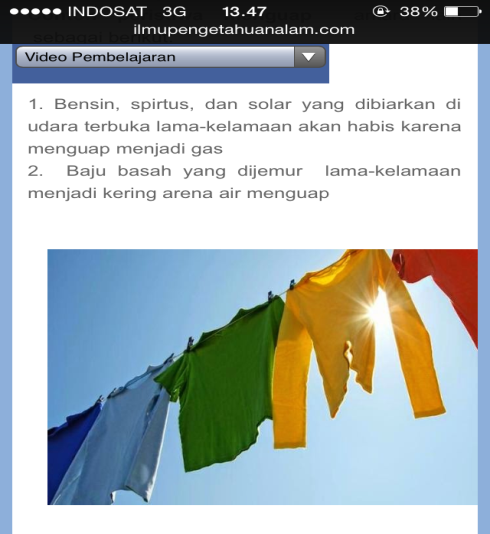 Jawab: ………………………………………………………………………………………………………………………………………………………KUNCI JAWABAN TES HASIL BELAJAR SISWA SIKLUS II Tuliskan masing-masing 2 contoh yang termasuk benda cair, benda padat, dan benda gas!Jawab: Benda cairAir Bensin Benda padat Kursi Batu Benda gas Uap Udara Sebutkan 2 contoh perubahan wujud benda dari cair menjadi gas?Jawab: 2 contoh perubahan wujud benda dari cair menjadi gas yaitu: Pakaian yang basah kemudian dijemur, maka pakaian akan keringAir yang sedang dimasak dan tidak diangkat meskipun sudah mendidih, lama kelamaan air itu akan berkurang dan mungkin bisa sampai habis.Perubahan wujud benda apakah yang terjadi apabila kamper atau kapur barus diletakkan pada ruangan terbuka atau diletakkan pada selah pakaian?Jawab:Perubahan yang terjadi ialah perubahan wujud benda dari padat menjadi gas Tuliskan apa yang dimaksud dengan: (a) menyublim; dan (b) mencair  Jawab: Menyublim ialah perubahan wujud benda dari yang padat menjadi gas Mencair ialah perubahan wujud benda dari padat menjadi cair Perhatikan gambar di atas, kemudian jelaskan perubahan wujud benda apa  yang terjadi jika benda tersebut dibiarkan berada di tempat terbuka dalam beberapa menit!Jawab: Perubahan wujud benda dari cair menjadi gas (mengalami penguapan)TEKNIK PENILAIAN     Nilai = LAMPIRAN 16NILAI HASIL BELAJAR SISWA SIKLUS II MELALUI PENERAPAN PENDEKATAN CTLSumber: Data Hasil Tes Akhir Siklus II, 2015.Keterangan :T(Tuntas)T.T(Tidak tuntas)Rumus Nilai Akhir = LAMPIRAN 17.REKAPITULASI NILAI HASIL BELAJAR SISWA KELAS IV SDN 221 SOMPE KABUPATEN WAJO Keterangan:M (Meningkat)TM (Tidak meningkat)T(Tetap)LAMPIRAN 18.DOKUMENTASI PELAKSANAAN PENELITIAN 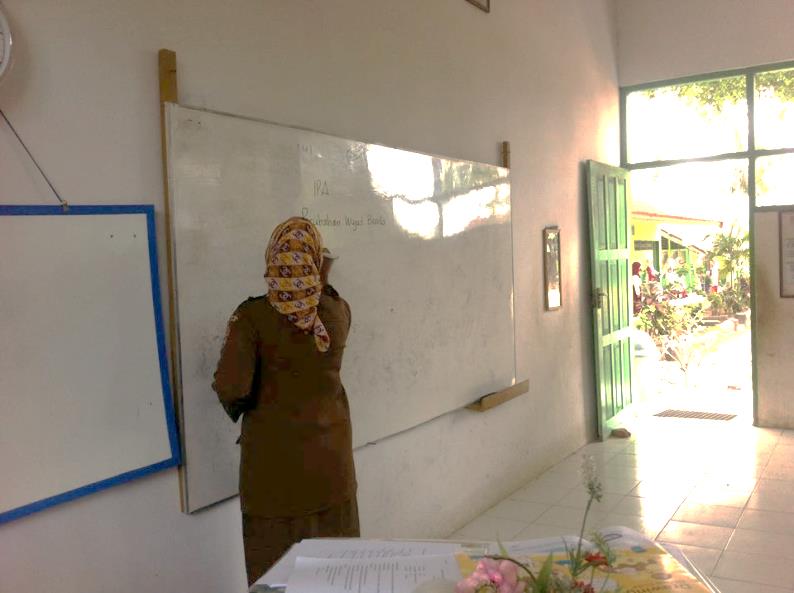 Guru menjelaskan tujuan pembelajaran mengenai materi perubahan wujud benda (perubahan wujud benda cair menjadi padat, padat ke cair)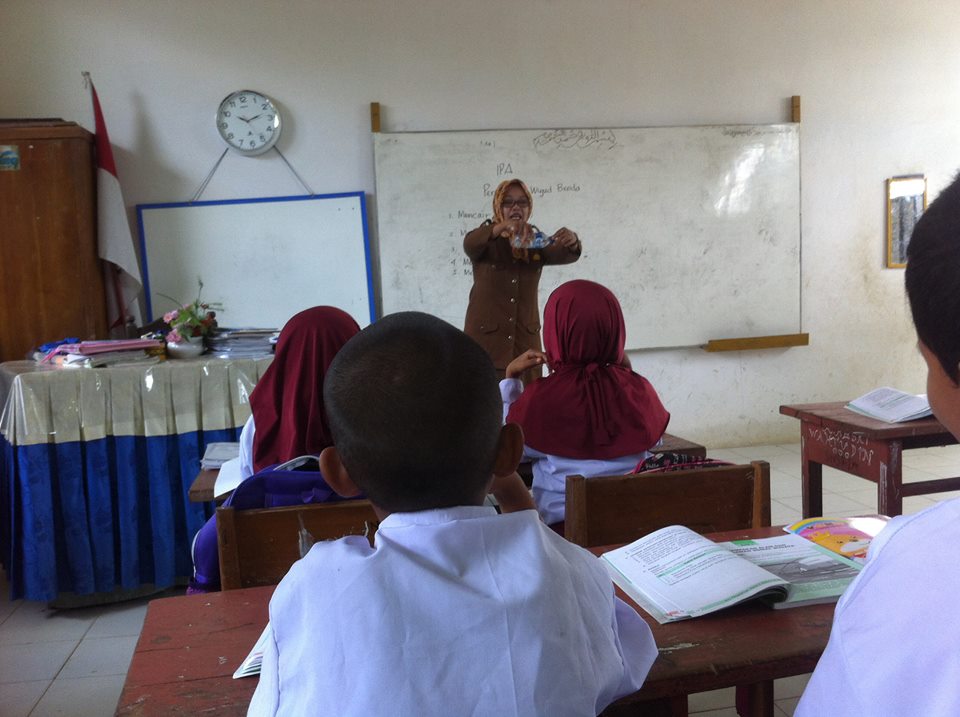 Gurumenjelaskan perangkat yang dibutuhkan dan memotivasi siswa 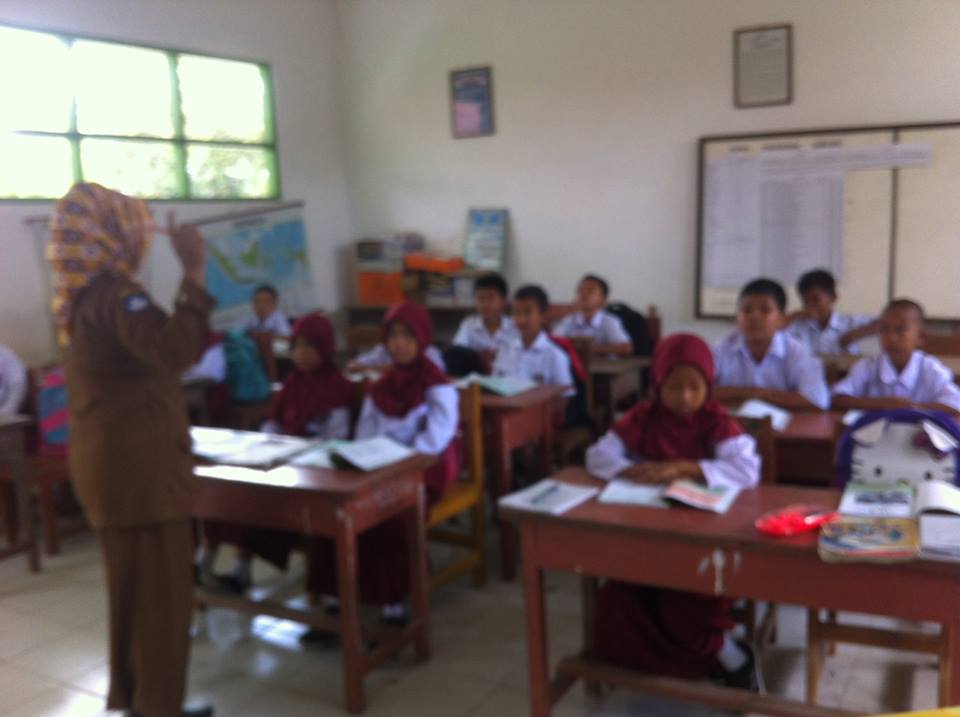 Guru meminta siswa untuk mengemukakan pengetahuan awal yang dimilikinya terhadap materi perubahan wujud benda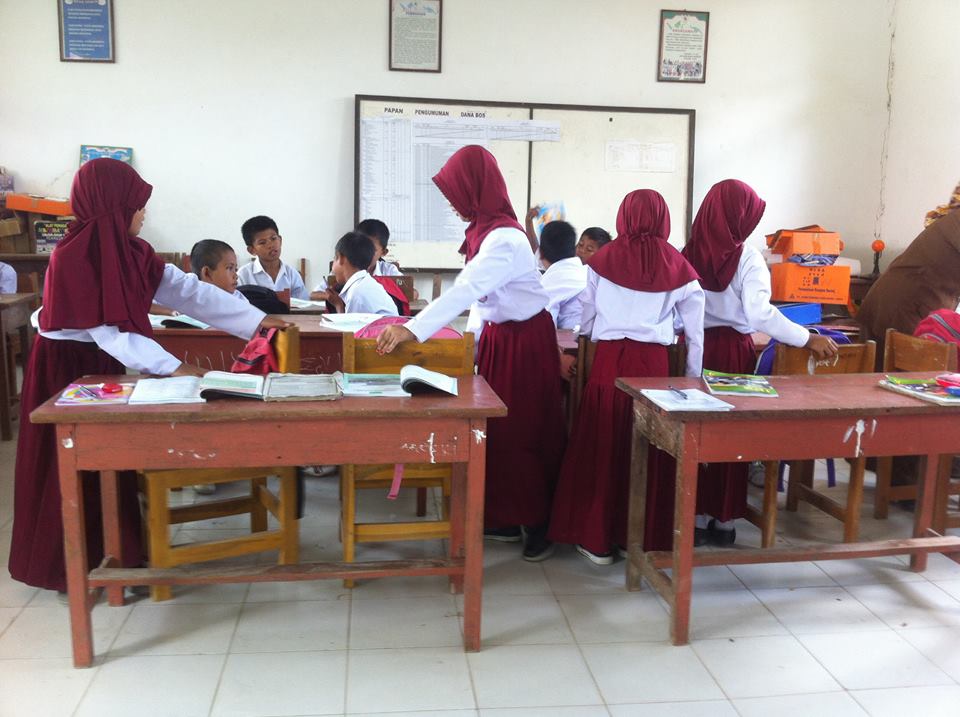 Antusias siswa dalam kegiatan kelompok untuk saling bekerjasama dan bertukar pikiran sesama anggota kelompoknya 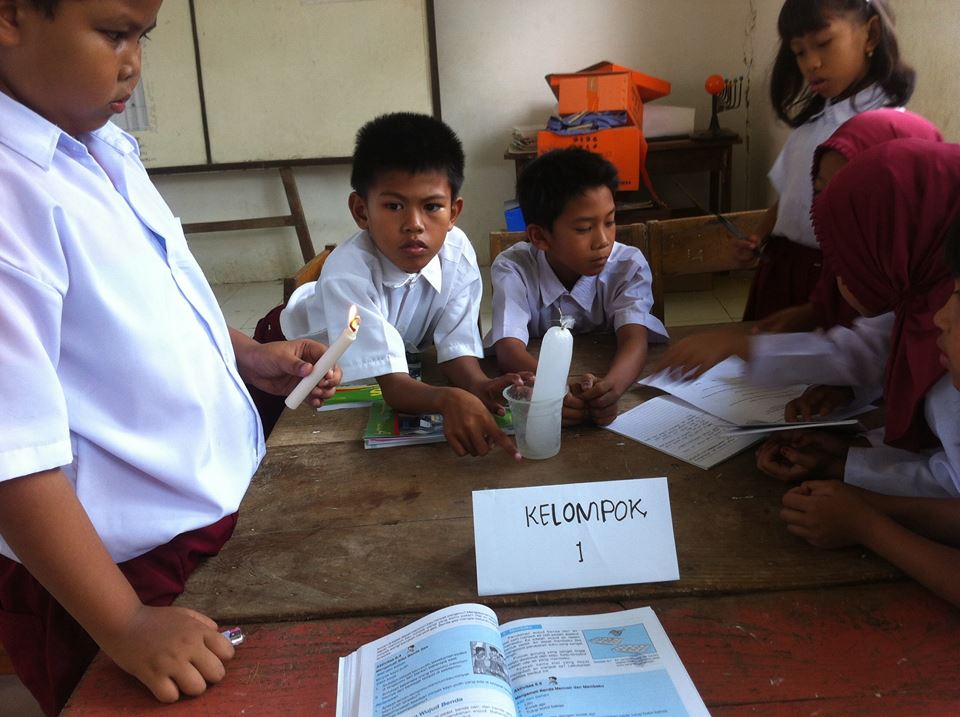 Guru membagi siswa ke dalam kelompok belajar untuk melaksanakan percobaan tentang perubahan wujud benda (learning community)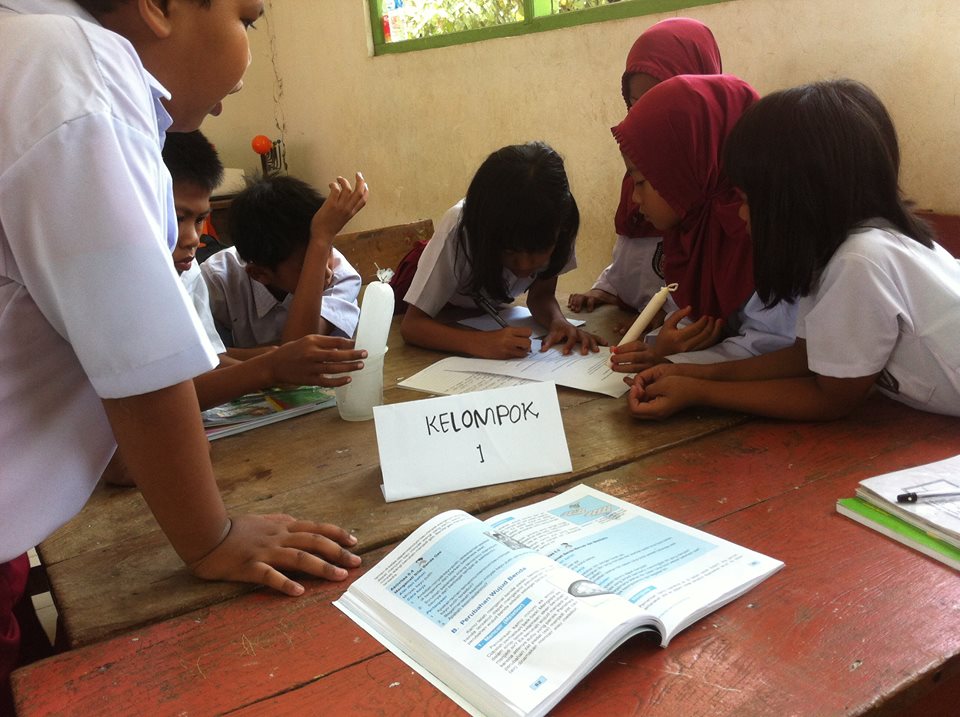 Guru meminta siswa mengumpulkan informasi yang sesuai melalui observasi yang berhubungan dengan materi  dan melaksanakan eksperimen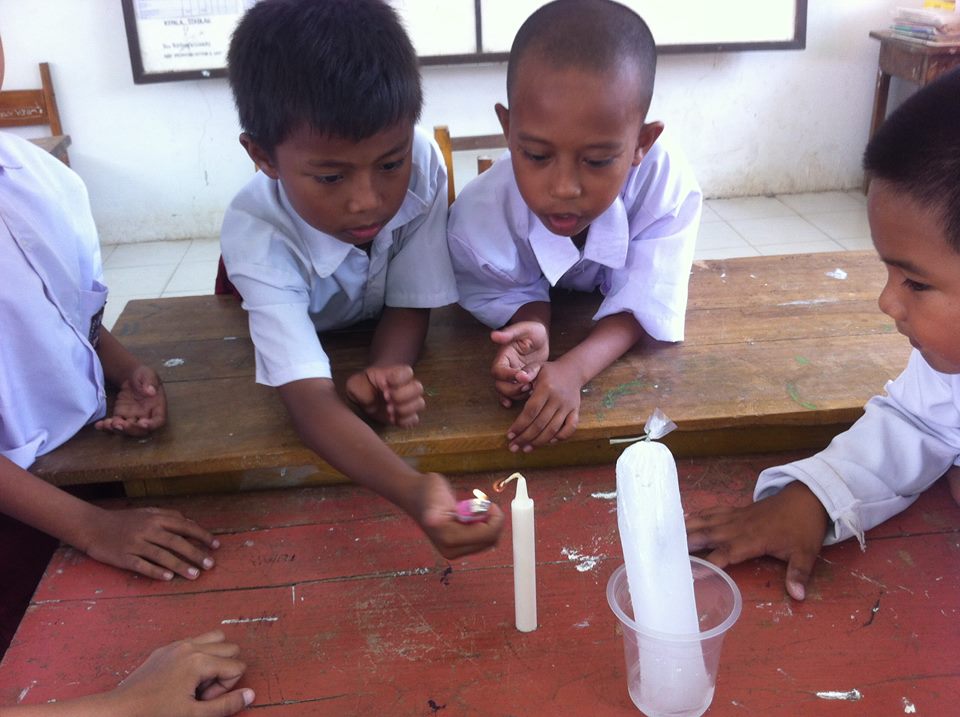 Siswa melaksanakan kegiatan kelompok setelah guru memberikan tugas berupa LKS kepada tiap kelompok untuk membuktikan dan menguatkan pemahamannnya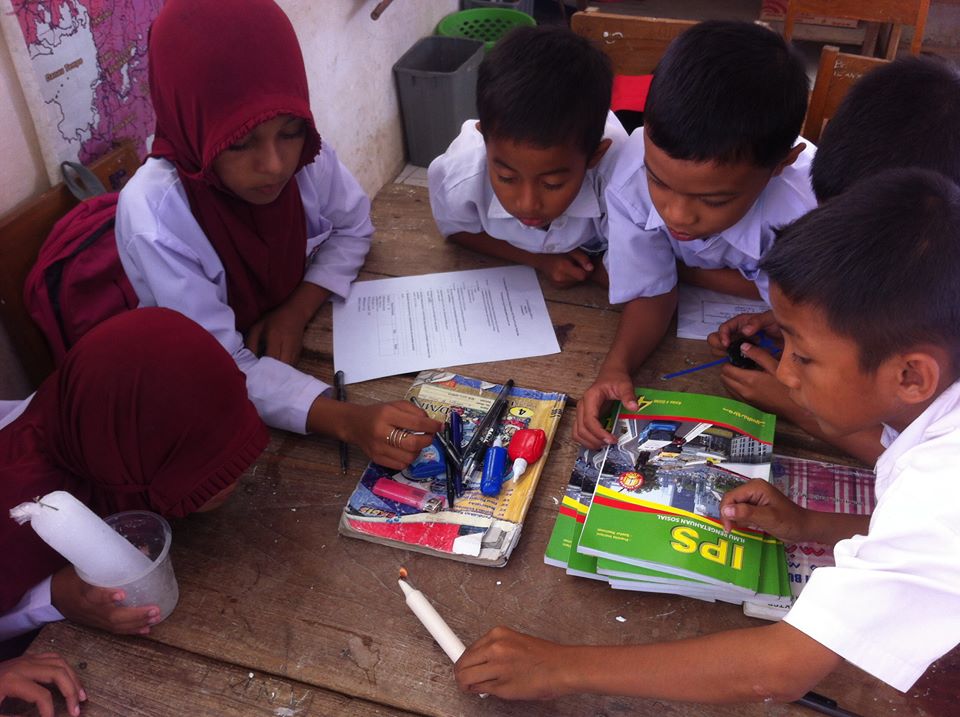 Guru membantu siswa melakukan refleksi terhadap proses pemecahan masalah yang dilakukan.Nama KelompokNilaiParafNomor soalSkorJumlah SkorDeskriptor1 dan 5363 : Jika jawaban benar1 dan 5362 : Jika jawaban menghampiri benar (Hampir sama dengan kunci jawaban)1 dan 5361 : Jika jawaban salah1 dan 5360 : Jika jawaban dikosongkan2-4262 : Jika jawaban benar2-4261 : Jika jawaban Salah2-4260 : Jika jawaban dikosongkanSkor KeseluruhanSkor Keseluruhan12Nama KelompokNilaiParafNomor soalSkorJumlah SkorDeskriptor1 dan 5363 : Jika jawaban benar1 dan 5362 : Jika jawaban menghampiri benar (Hampir sama dengan kunci jawaban)1 dan 5361 : Jika jawaban salah1 dan 5360 : Jika jawaban dikosongkan2-4262 : Jika jawaban benar2-4261 : Jika jawaban Salah2-4260 : Jika jawaban dikosongkanSkor KeseluruhanSkor Keseluruhan12NoAspek yang diamatiHasil PengamatanKeterangan1Orientasi siswa kepada masalahOrientasi siswa kepada masalahOrientasi siswa kepada masalahaGuru menjelaskan tujuan pembelajaran. Penyampaian tujuan pembelajaran dengan suara yang jelas.tujuan pembelajaran berdasarkan indikator.menjelaskan tuujuan pembelajaran secara runtut/terurai.Cukup (C), dua indikator terpenuhi b.Menjelaskan perangkat yang dibutuhkan. perangkat yang tersedia sesuai kebutuhan. menjelaskan secara sistematis dan runtut. perangkat tersedia berdasarkan materi yang dikaji Cukup (C), dua indikator terpenuhi cMemotivasi siswa agar terlibat pada aktivitas pemecahan masalah yang dipilihnya. memotivasi siswa secara keseluruhan. memberikan contoh cara pemecahan masalah  membimbing siswa yang kesulitan dalam memecahkan masalah yang dihadapiKurang (K), satu indikator terpenuhi NoAspek yang diamatiHasil PengamatanKeterangan2Mengelola pengetahuan awal siswa terhadap materi Mengelola pengetahuan awal siswa terhadap materi Mengelola pengetahuan awal siswa terhadap materi aGuru mendorong siswa mengemukakan pengetahuan awal yang dimilikinya terhadap materimemberikan pertanyaan berdasarkan materi yang disajikan.melakukan kegiatan tanya jawab seputar materi.memberikan penghargaan atas jawaban siswa.Kurang (K), Satu indikator terpenuhi b.Guru memotivasi siswa dalam membangun pengetahuan siswa dari pengalaman baru berdasarkan pada pengetahuan awal. (konstruktivisme) memotivasi siswa untuk memahami materi  mengaitkan pengetahun baru siswa dengan pengetahuan awal membimbing siswa memahami materi yang disajikan Kurang (K), Satu indikator terpenuhi cGuru mengemukakan pertanyaan  kepada siswa berhubungan dengan materi dengan mengaitkan antara materi dengan kenyataan yang ada dilingkungan siswa. (questioning) mengajukan pertanyaan berdasarkan materi  memberikan contoh materi denga kenyataan lingkungan siswa. mengadakan tanya jawab terhadap pertanyaan yang diberikan Cukup (C), dua indikator terpenuhi 3Mengorganisasi, serta membimbing penyelidikan individual dan kelompok :Mengorganisasi, serta membimbing penyelidikan individual dan kelompok :Mengorganisasi, serta membimbing penyelidikan individual dan kelompok :aMembimbing siswa individu maupun kelompok dalam memahami materi. (learning community)membimbing siswa secara keseluruhan melakukan tanya jawab dan diskusi selama memberikan bimbingan mendorong siswa mengemukakan pertanyaan terhadap materi yang belum dipahami Cukup (C), dua indikator terpenuhi bGuru membimbing siswa mengumpulkan informasi melalui observasi dan eksperimen dengan mengaitkan antara materi dengan konteks keseha-rian siswa (inquiri) membimbing siswa secara menyeluruh  mengarahkan siswa mencatat informasi yang diperoleh  memberikan contoh cara mengaitkan informasi dengan konteks keseharianKurang (K), Satu indikator terpenuhi NoAspek yang diamatiHasil PengamatanKeterangan4Menganalisis dan mengevaluasi proses pemecahan masalah :Menganalisis dan mengevaluasi proses pemecahan masalah :Menganalisis dan mengevaluasi proses pemecahan masalah :aGuru membantu siswa melakukan refleksi terhadap proses memperoleh pemahaman (refleksi) membantu siswa yang kesulitan  membimbing secara langsung siswa melakukan refleksi refleksi dilakukan secara runtut berdasarkan materi Cukup (C), dua indikator terpenuhi b.Guru mengukur dan mengevaluasi penyelidikan siswa dan proses-proses yang mereka gunakan. (authentic assessment) menyajikan soal evaluasi berdasarkan hasil penyelidikan siswa mengajukan pertanyaan  meakukan diskusi dan tanya jawab terhadap hasil yang diperoleh Cukup (C), dua indikator terpenuhi 5Mengembangkan dan menyajikan hasil karya :Mengembangkan dan menyajikan hasil karya :Mengembangkan dan menyajikan hasil karya :aGuru membantu siswa merencanakan dan menyiapkan karya yang sesuai seperti laporan, video dan model baik secara individual maupun kelompok terhadap proses pemecahan masalah yang telah dilakukan. (pemodelan) membantu siswa secara menyeluruh baik individu maupun kelompok  memberikan petunjuk cara menyiapkan karya  mendampingi siswa saat menyiapkan karya Kurang (K), Satu indikator terpenuhi Persentase (%)Persentase (%)Persentase (%)B = 0%Persentase (%)Persentase (%)Persentase (%)C = 54,5%Persentase (%)Persentase (%)Persentase (%)K = 45,5%NoAspek yang diamatiHasil PengamatanKeterangan1Orientasi siswa kepada masalahOrientasi siswa kepada masalahOrientasi siswa kepada masalahaGuru menjelaskan tujuan pembelajaran. Penyampaian tujuan pembelajaran dengan suara yang jelas. tujuan pembelajaran berdasarkan indikator. menjelaskan tuujuan pembelajaran secara runtut/terurai.Baik (B), semua indikator terpenuhi b.Menjelaskan perangkat yang dibutuhkan. perangkat yang tersedia sesuai kebutuhan. menjelaskan secara sistematis dan runtut. perangkat tersedia berdasarkan materi yang dikaji Cukup (C), dua indikator terpenuhi cMemotivasi siswa agar terlibat pada aktivitas pemecahan masalah yang dipilihnya. memotivasi siswa secara keseluruhan. memberikan contoh cara pemecahan masalah  membimbing siswa yang kesulitan dalam memecahkan masalah yang dihadapiCukup (C), dua indikator terpenuhi NoAspek yang diamatiHasil PengamatanKeterangan2Mengelola pengetahuan awal siswa terhadap materi Mengelola pengetahuan awal siswa terhadap materi Mengelola pengetahuan awal siswa terhadap materi aGuru mendorong siswa mengemukakan pengetahuan awal yang dimilikinya terhadap materi memberikan pertanyaan berdasarkan materi yang disajikan. melakukan kegiatan tanya jawab seputar materi. memberikan penghargaan atas jawaban siswa.Cukup (C), dua indikator terpenuhi b.Guru memotivasi siswa dalam membangun pengetahuan siswa dari pengalaman baru berdasarkan pada pengetahuan awal. (konstruktivisme) memotivasi siswa untuk memahami materi  mengaitkan pengetahun baru siswa dengan pengetahuan awal membimbing siswa memahami materi yang disajikan Cukup (C), dua indikator terpenuhi cGuru mengemukakan pertanyaan  kepada siswa berhubungan dengan materi dengan mengaitkan antara materi dengan kenyataan yang ada dilingkungan siswa. (questioning) mengajukan pertanyaan berdasarkan materi  memberikan contoh materi denga kenyataan lingkungan siswa. mengadakan tanya jawab terhadap pertanyaan yang diberikan Cukup (C), dua indikator terpenuhi 3Mengorganisasi, serta membimbing penyelidikan individual dan kelompok :Mengorganisasi, serta membimbing penyelidikan individual dan kelompok :Mengorganisasi, serta membimbing penyelidikan individual dan kelompok :aMembimbing siswa individu maupun kelompok dalam memahami materi. (learning community) membimbing siswa secara keseluruhan  melakukan tanya jawab dan diskusi selama memberikan bimbingan  mendorong siswa mengemukakan pertanyaan terhadap materi yang belum dipahami Baik (B), semua indikator terpenuhi bGuru membimbing siswa mengumpulkan informasi melalui observasi dan eksperimen dengan mengaitkan antara materi dengan konteks keseha-rian siswa (inquiri) membimbing siswa secara menyeluruh  mengarahkan siswa mencatat informasi yang diperoleh  memberikan contoh cara mengaitkan informasi dengan konteks keseharianCukup (C), Dua indikator terpenuhi NoAspek yang diamatiHasil PengamatanKeterangan4Menganalisis dan mengevaluasi proses pemecahan masalah :Menganalisis dan mengevaluasi proses pemecahan masalah :Menganalisis dan mengevaluasi proses pemecahan masalah :aGuru membantu siswa melakukan refleksi terhadap proses memperoleh pemahaman (refleksi) membantu siswa yang kesulitan  membimbing secara langsung siswa melakukan refleksi refleksi dilakukan secara runtut berdasarkan materi Baik (B), semua indikator terpenuhi b.Guru mengukur dan mengevaluasi penyelidikan siswa dan proses-proses yang mereka gunakan. (authentic assessment) menyajikan soal evaluasi berdasarkan hasil penyelidikan siswa mengajukan pertanyaan  melakukan diskusi dan tanya jawab terhadap hasil yang diperoleh Baik (B), semua indikator terpenuhi 5Mengembangkan dan menyajikan hasil karya :Mengembangkan dan menyajikan hasil karya :Mengembangkan dan menyajikan hasil karya :aGuru membantu siswa merencanakan dan menyiapkan karya yang sesuai seperti laporan, video dan model baik secara individual maupun kelompok terhadap proses pemecahan masalah yang telah dilakukan. (pemodelan) membantu siswa secara menyeluruh baik individu maupun kelompok  memberikan petunjuk cara menyiapkan karya  mendampingi siswa saat menyiapkan karya Cukup (C), Dua indikator terpenuhi Persentase (%)Persentase (%)Persentase (%)B = 36,4%Persentase (%)Persentase (%)Persentase (%)C = 63,6%Persentase (%)Persentase (%)Persentase (%)K = 0%NoAspek yang diamatiHasil PengamatanKeterangan1Orientasi kepada masalahOrientasi kepada masalahOrientasi kepada masalahaMengetahui tujuan pembelajaranmengajukan pertanyaan saat penyampaian tujuan pembelajaranmelakukan tanya jawab dan diskusi mencatat tujuan pembelajaran yang disampaikan guru Kurang (K), satu indikator terpenuhi bMotivasi mengikuti pembelajaran memperhatikan penjelasan guru mendengarkan secara hikmat penyampaian materi  mengajukan pertanyaan atas penyampaaian materi guru Cukup (C), dua indikator terpenuhi 2Mengelola pengetahuan awal terhadap materi :Mengelola pengetahuan awal terhadap materi :Mengelola pengetahuan awal terhadap materi :aMengemukakan pengeta huan awal yang dimiliki nya terhadap materi, kemudian pengetahuan awal siswa tersebut dijadikan acuan untuk menyelidiki mengajukan pertanyaan kehadapan guru  bertukar pikiran dengan teman sebangku/kelompoknya  menelaah dengan baik materi yang disajikan Cukup (C), dua indikator terpenuhi NoAspek yang diamatiHasil PengamatanKeteranganbMengembangkan pengetahuan awal yang dimilikinya melalui pengalaman baru. (konstruktivisme)menyelesaikan tugas yang diberikan guru mengikuti kuis yang diberikan guru berkaitan dengan materi  mengikuti kegiatan percobaan berkaitan dengan materi  Cukup (C), dua indikator terpenuhi cMengemukakan pertanyaan yang berhu-bungan dengan materi dengan mengaitkan antara materi dengan kenyataan yang ada dilingkungannya. (questioning) mengajukan pertanyaan kepada guru  pertanyaan yang diajukan berkaitan dengan materi ajar  pertanyaan dikaitkan dengan kehidupan sehari siswa  Cukup (C), dua indikator terpenuhi 3Melakukan penyelidikan individual dan kelompok :Melakukan penyelidikan individual dan kelompok :Melakukan penyelidikan individual dan kelompok :aSecara individu maupun dalam kelompok-kelompok belajar dalam memahami materi  (learning community) melakukan kerjasama dengan kelompok belajar  melakukan share (tukar pikiran) terkait materi pengajaran  membagi tugas dalam memahami materi secara berkelompok Cukup (C), dua indikator terpenuhi bMengumpulkan informasi yang sesuai melalui observasi dan eksperimen dengan me-ngaitkan antara materi dengan konteks keseha-rian siswa (inquiri) membaca materi dengan seksama  melakukan tanya jawab dengan guru yang belum diketahui berperan aktif dalam kegiatan percobaan yang dilakukan Baik (B), semua indikator terpenuhi 4Menganalisis dan mengevaluasi proses pemecahan masalahMenganalisis dan mengevaluasi proses pemecahan masalahMenganalisis dan mengevaluasi proses pemecahan masalahaMelakukan refleksi terhadap proses memperoleh pemahaman (refleksi) menelaah kembali materi yang diberikan  melakukan diskusi dengan guru dan diri sendiri  membandingkan apa yang diperoleh sebelumnya Kurang (K), satu indikator terpenuhi NoAspek yang diamatiHasil PengamatanKeteranganbMengevaluasi penyelidikan dan proses-proses yang mereka gunakan. (authentic assessment)menyelesaikan soal evaluasi berdasarkan hasil penyelidikan menjawab pertanyaan yang diberikan berdiskusi dan tanya jawab terhadap hasil yang diperoleh siswaBaik (B), ketiga indikator terpenuhi 5Mengembangkan dan menyajikan hasil karyaMengembangkan dan menyajikan hasil karyaMengembangkan dan menyajikan hasil karyaaMerencanakan dan menyiapkan karya yang sesuai seperti laporan, video dan model baik secara individual maupun kelompok terhadap proses pemecahan masalah yang telah dilakukan. (pemodelan) saling membantu dalam mempersiap kan karya/laporan secara berkelom pok memperhatikan petunjuk cara menyiapkan karya  bertanya kepada guru saat menyiapkan karya Cukup (C), dua indikator terpenuhi Persentase (%)Persentase (%)Persentase (%)B = 20%Persentase (%)Persentase (%)Persentase (%)C = 60%Persentase (%)Persentase (%)Persentase (%)K = 20%NoAspek yang diamatiHasil PengamatanKeterangan1Orientasi kepada masalahOrientasi kepada masalahOrientasi kepada masalahaMengetahui tujuan pembelajaran mengajukan pertanyaan saat penyampaian tujuan pembelajaran melakukan tanya jawab dan diskusi  mencatat tujuan pembelajaran yang disampaikan guru Cukup (C), dua indikator terpenuhi bMotivasi mengikuti pembelajaran memperhatikan penjelasan guru  mendengarkan secara hikmat penyampaian materi  mengajukan pertanyaan atas penyampaaian materi guru Baik (B), ketiga indikator terpenuhi 2Mengelola pengetahuan awal terhadap materi :Mengelola pengetahuan awal terhadap materi :Mengelola pengetahuan awal terhadap materi :aMengemukakan pengeta huan awal yang dimiliki nya terhadap materi, kemudian pengetahuan awal siswa tersebut dijadikan acuan untuk menyelidiki mengajukan pertanyaan kehadapan guru  bertukar pikiran dengan teman sebangku/kelompoknya  menelaah dengan baik materi yang disajikan Baik (B), ketiga indikator terpenuhi NoAspek yang diamatiHasil PengamatanKeteranganbMengembangkan pengetahuan awal yang dimilikinya melalui pengalaman baru. (konstruktivisme) menyelesaikan tugas yang diberikan guru  mengikuti kuis yang diberikan guru berkaitan dengan materi   mengikuti kegiatan percobaan berkaitan dengan materi  Cukup (C), dua indikator terpenuhi cMengemukakan pertanyaan yang berhu-bungan dengan materi dengan mengaitkan antara materi dengan kenyataan yang ada dilingkungannya. (questioning) mengajukan pertanyaan kepada guru  pertanyaan yang diajukan berkaitan dengan materi ajar  pertanyaan dikaitkan dengan kehidupan sehari siswa  Baik (B), ketiga indikator terpenuhi 3Melakukan penyelidikan individual dan kelompok :Melakukan penyelidikan individual dan kelompok :Melakukan penyelidikan individual dan kelompok :aSecara individu maupun dalam kelompok-kelompok belajar dalam memahami materi  (learning community) melakukan kerjasama dengan kelompok belajar  melakukan share (tukar pikiran) terkait materi pengajaran  membagi tugas dalam memahami materi secara berkelompok Cukup (C), dua indikator terpenuhi bMengumpulkan informasi yang sesuai melalui observasi dan eksperimen dengan me-ngaitkan antara materi dengan konteks keseha-rian siswa (inquiri) membaca materi dengan seksama  melakukan tanya jawab dengan guru yang belum diketahui berperan aktif dalam kegiatan percobaan yang dilakukan Baik (B), semua indikator terpenuhi 4Menganalisis dan mengevaluasi proses pemecahan masalahMenganalisis dan mengevaluasi proses pemecahan masalahMenganalisis dan mengevaluasi proses pemecahan masalahaMelakukan refleksi terhadap proses memperoleh pemahaman (refleksi) menelaah kembali materi yang diberikan  melakukan diskusi dengan guru dan diri sendiri  membandingkan apa yang diperoleh sebelumnya Cukup (C), dua indikator terpenuhi NoAspek yang diamatiHasil PengamatanKeteranganbMengevaluasi penyelidikan dan proses-proses yang mereka gunakan. (authentic assessment) menyelesaikan soal evaluasi berdasarkan hasil penyelidikan  menjawab pertanyaan yang diberikan  berdiskusi dan tanya jawab terhadap hasil yang diperoleh siswa Baik (B), ketiga indikator terpenuhi 5Mengembangkan dan menyajikan hasil karyaMengembangkan dan menyajikan hasil karyaMengembangkan dan menyajikan hasil karyaaMerencanakan dan menyiapkan karya yang sesuai seperti laporan, video dan model baik secara individual maupun kelompok terhadap proses pemecahan masalah yang telah dilakukan. (pemodelan) saling membantu dalam mempersiap kan karya/laporan secara berkelom pok memperhatikan petunjuk cara menyiapkan karya  bertanya kepada guru saat menyiapkan karya Cukup (C), dua indikator terpenuhi Persentase (%)Persentase (%)Persentase (%)B = 50%Persentase (%)Persentase (%)Persentase (%)C = 50%Persentase (%)Persentase (%)Persentase (%)K = 0%Nomor soalSkorJumlah SkorDeskriptor1 dan 5363 : Jika jawaban benar1 dan 5362 : Jika jawaban menghampiri benar (Hampir sama dengan kunci jawaban)1 dan 5361 : Jika jawaban salah1 dan 5360 : Jika jawaban dikosongkan2-4262 : Jika jawaban benar2-4261 : Jika jawaban Salah2-4260 : Jika jawaban dikosongkanSkor KeseluruhanSkor Keseluruhan12NoNamaNomor Soal dan bobotNomor Soal dan bobotNomor Soal dan bobotNomor Soal dan bobotNomor Soal dan bobot∑ SkorNilai     Akhir   NoNama12345∑ SkorNilai     Akhir   NoSkor32223∑ SkorNilai     Akhir   Ket.    1.Alfin Juniawan21112758     T.T2.A. Tengku Saddam321221083T3.Muh. Rakha Nopiansa21222975T4.Irwansa 22121867T.T5.Risaldi 22221975T6.Muh. Adriansa 21211758T.T7.Muh. Chaerul Dinata 31221975T8.Ahmad Fadil 21112758T.T9.A. Reyhan Mappesona  322211083T10.Nabyll Pratama 22111758T.T11.Andika21222975T12.Muh. Ariel Ichsan 22122975T13.Andi Mariama 222221083T14.Fadillah Shafira 22211867T.T15.Hadifa Hanun Majid 21212867T.T16.Nurhikmah Amalia 122231083T17.Nurhadiyatul Awaliah 222221083T18.Ainun Nisyamuttaqin 322121083T19.Citra Dewi 12212867T.T20.Anggi21211758T.T21.Aisyah Syahwalia 11211650T.T22.Salsabila Amriani 222221083T23.Rastyka Nugraha 21222975T24.Ilham Hamsir22121867T.TJumlahJumlah493841382051708Rata-rataRata-rata2,01,61,71,68,5471,2Nama KelompokNilaiParafNomor soalSkorJumlah SkorDeskriptor1 dan 5363 : Jika jawaban benar1 dan 5362 : Jika jawaban menghampiri benar (Hampir sama dengan kunci jawaban)1 dan 5361 : Jika jawaban salah1 dan 5360 : Jika jawaban dikosongkan2-4262 : Jika jawaban benar2-4261 : Jika jawaban Salah2-4260 : Jika jawaban dikosongkanSkor KeseluruhanSkor Keseluruhan12Nama KelompokNilaiParafNomor soalSkorJumlah SkorDeskriptor1 dan 5363 : Jika jawaban benar1 dan 5362 : Jika jawaban menghampiri benar (Hampir sama dengan kunci jawaban)1 dan 5361 : Jika jawaban salah1 dan 5360 : Jika jawaban dikosongkan2-4262 : Jika jawaban benar2-4261 : Jika jawaban Salah2-4260 : Jika jawaban dikosongkanSkor KeseluruhanSkor Keseluruhan12NoAspek yang diamatiHasil PengamatanKeterangan1Orientasi siswa kepada masalahOrientasi siswa kepada masalahOrientasi siswa kepada masalahaGuru menjelaskan tujuan pembelajaran. Penyampaian tujuan pembelajaran dengan suara yang jelas. tujuan pembelajaran berdasarkan indikator. menjelaskan tuujuan pembelajaran secara runtut/terurai.Baik (B), semua indikator terpenuhi b.Menjelaskan perangkat yang dibutuhkan. perangkat yang tersedia sesuai kebutuhan. menjelaskan secara sistematis dan runtut. perangkat tersedia berdasarkan materi yang dikaji Baik (B), semua indikator terpenuhi cMemotivasi siswa agar terlibat pada aktivitas pemecahan masalah yang dipilihnya. memotivasi siswa secara keseluruhan. memberikan contoh cara pemecahan masalah  membimbing siswa yang kesulitan dalam memecahkan masalah yang dihadapiBaik (B), Semua indikator terpenuhi NoAspek yang diamatiHasil PengamatanKeterangan2Mengelola pengetahuan awal siswa terhadap materi Mengelola pengetahuan awal siswa terhadap materi Mengelola pengetahuan awal siswa terhadap materi aGuru mendorong siswa mengemukakan pengetahuan awal yang dimilikinya terhadap materi memberikan pertanyaan berdasarkan materi yang disajikan. melakukan kegiatan tanya jawab seputar materi. memberikan penghargaan atas jawaban siswa.Cukup (C), dua indikator terpenuhi b.Guru memotivasi siswa dalam membangun pengetahuan siswa dari pengalaman baru berdasarkan pada pengetahuan awal. (konstruktivisme) memotivasi siswa untuk memahami materi  mengaitkan pengetahun baru siswa dengan pengetahuan awal membimbing siswa memahami materi yang disajikan Cukup (C), dua indikator terpenuhi cGuru mengemukakan pertanyaan  kepada siswa berhubungan dengan materi dengan mengaitkan antara materi dengan kenyataan yang ada dilingkungan siswa. (questioning) mengajukan pertanyaan berdasarkan materi  memberikan contoh materi denga kenyataan lingkungan siswa. mengadakan tanya jawab terhadap pertanyaan yang diberikan Cukup (C), dua indikator terpenuhi 3Mengorganisasi, serta membimbing penyelidikan individual dan kelompok :Mengorganisasi, serta membimbing penyelidikan individual dan kelompok :Mengorganisasi, serta membimbing penyelidikan individual dan kelompok :aMembimbing siswa individu maupun kelompok dalam memahami materi. (learning community) membimbing siswa secara keseluruhan  melakukan tanya jawab dan diskusi selama memberikan bimbingan  mendorong siswa mengemukakan pertanyaan terhadap materi yang belum dipahami Baik (B), semua indikator terpenuhi bGuru membimbing siswa mengumpulkan informasi melalui observasi dan eksperimen dengan mengaitkan antara materi dengan konteks keseha-rian siswa (inquiri) membimbing siswa secara menyeluruh  mengarahkan siswa mencatat informasi yang diperoleh  memberikan contoh cara mengaitkan informasi dengan konteks keseharianCukup (C), Dua indikator terpenuhi NoAspek yang diamatiHasil PengamatanKeterangan4Menganalisis dan mengevaluasi proses pemecahan masalah :Menganalisis dan mengevaluasi proses pemecahan masalah :Menganalisis dan mengevaluasi proses pemecahan masalah :aGuru membantu siswa melakukan refleksi terhadap proses memperoleh pemahaman (refleksi) membantu siswa yang kesulitan  membimbing secara langsung siswa melakukan refleksi refleksi dilakukan secara runtut berdasarkan materi Cukup (C), dua indikator terpenuhi b.Guru mengukur dan mengevaluasi penyelidikan siswa dan proses-proses yang mereka gunakan. (authentic assessment) menyajikan soal evaluasi berdasarkan hasil penyelidikan siswa mengajukan pertanyaan  meakukan diskusi dan tanya jawab terhadap hasil yang diperoleh Baik (B), semua indikator terpenuhi 5Mengembangkan dan menyajikan hasil karya :Mengembangkan dan menyajikan hasil karya :Mengembangkan dan menyajikan hasil karya :aGuru membantu siswa merencanakan dan menyiapkan karya yang sesuai seperti laporan, video dan model baik secara individual maupun kelompok terhadap proses pemecahan masalah yang telah dilakukan. (pemodelan) membantu siswa secara menyeluruh baik individu maupun kelompok  memberikan petunjuk cara menyiapkan karya  mendampingi siswa saat menyiapkan karya Cukup (C), dua indikator terpenuhi Persentase (%)Persentase (%)Persentase (%)B = 45,5%Persentase (%)Persentase (%)Persentase (%)C = 54,5%Persentase (%)Persentase (%)Persentase (%)K = 0%NoAspek yang diamatiHasil PengamatanKeterangan1Orientasi siswa kepada masalahOrientasi siswa kepada masalahOrientasi siswa kepada masalahaGuru menjelaskan tujuan pembelajaran. Penyampaian tujuan pembelajaran dengan suara yang jelas. tujuan pembelajaran berdasarkan indikator. menjelaskan tuujuan pembelajaran secara runtut/terurai.Baik (B), semua indikator terpenuhi b.Menjelaskan perangkat yang dibutuhkan. perangkat yang tersedia sesuai kebutuhan. menjelaskan secara sistematis dan runtut. perangkat tersedia berdasarkan materi yang dikaji Baik (B), semua indikator terpenuhi cMemotivasi siswa agar terlibat pada aktivitas pemecahan masalah yang dipilihnya. memotivasi siswa secara keseluruhan. memberikan contoh cara pemecahan masalah  membimbing siswa yang kesulitan dalam memecahkan masalah yang dihadapiBaik (B), semua indikator terpenuhi NoAspek yang diamatiHasil PengamatanKeterangan2Mengelola pengetahuan awal siswa terhadap materi Mengelola pengetahuan awal siswa terhadap materi Mengelola pengetahuan awal siswa terhadap materi aGuru mendorong siswa mengemukakan pengetahuan awal yang dimilikinya terhadap materi memberikan pertanyaan berdasarkan materi yang disajikan. melakukan kegiatan tanya jawab seputar materi. memberikan penghargaan atas jawaban siswa.Baik (B), semua indikator terpenuhi b.Guru memotivasi siswa dalam membangun pengetahuan siswa dari pengalaman baru berdasarkan pada pengetahuan awal. (konstruktivisme) memotivasi siswa untuk memahami materi  mengaitkan pengetahun baru siswa dengan pengetahuan awal membimbing siswa memahami materi yang disajikan Baik (B), semua indikator terpenuhi cGuru mengemukakan pertanyaan  kepada siswa berhubungan dengan materi dengan mengaitkan antara materi dengan kenyataan yang ada dilingkungan siswa. (questioning) mengajukan pertanyaan berdasarkan materi  memberikan contoh materi denga kenyataan lingkungan siswa. mengadakan tanya jawab terhadap pertanyaan yang diberikan Cukup (K), dua indikator terpenuhi 3Mengorganisasi, serta membimbing penyelidikan individual dan kelompok :Mengorganisasi, serta membimbing penyelidikan individual dan kelompok :Mengorganisasi, serta membimbing penyelidikan individual dan kelompok :aMembimbing siswa individu maupun kelompok dalam memahami materi. (learning community) membimbing siswa secara keseluruhan  melakukan tanya jawab dan diskusi selama memberikan bimbingan  mendorong siswa mengemukakan pertanyaan terhadap materi yang belum dipahami Baik (B), semua indikator terpenuhi bGuru membimbing siswa mengumpulkan informasi melalui observasi dan eksperimen dengan mengaitkan antara materi dengan konteks keseha-rian siswa (inquiri) membimbing siswa secara menyeluruh  mengarahkan siswa mencatat informasi yang diperoleh  memberikan contoh cara mengaitkan informasi dengan konteks keseharianCukup (K), dua indikator terpenuhi NoAspek yang diamatiHasil PengamatanKeterangan4Menganalisis dan mengevaluasi proses pemecahan masalah :Menganalisis dan mengevaluasi proses pemecahan masalah :Menganalisis dan mengevaluasi proses pemecahan masalah :aGuru membantu siswa melakukan refleksi terhadap proses memperoleh pemahaman (refleksi) membantu siswa yang kesulitan  membimbing secara langsung siswa melakukan refleksi refleksi dilakukan secara runtut berdasarkan materi Baik (B), semua indikator terpenuhi b.Guru mengukur dan mengevaluasi penyelidikan siswa dan proses-proses yang mereka gunakan. (authentic assessment) menyajikan soal evaluasi berdasarkan hasil penyelidikan siswa mengajukan pertanyaan  meakukan diskusi dan tanya jawab terhadap hasil yang diperoleh Baik (B), semua indikator terpenuhi 5Mengembangkan dan menyajikan hasil karya :Mengembangkan dan menyajikan hasil karya :Mengembangkan dan menyajikan hasil karya :aGuru membantu siswa merencanakan dan menyiapkan karya yang sesuai seperti laporan, video dan model baik secara individual maupun kelompok terhadap proses pemecahan masalah yang telah dilakukan. (pemodelan) membantu siswa secara menyeluruh baik individu maupun kelompok  memberikan petunjuk cara menyiapkan karya  mendampingi siswa saat menyiapkan karya Baik (B), semua indikator terpenuhi Persentase (%)Persentase (%)Persentase (%)B = 81,8%Persentase (%)Persentase (%)Persentase (%)C = 0%Persentase (%)Persentase (%)Persentase (%)K = 18,2%NoAspek yang diamatiHasil PengamatanKeterangan1Orientasi kepada masalahOrientasi kepada masalahOrientasi kepada masalahaMengetahui tujuan pembelajaran mengajukan pertanyaan saat penyampaian tujuan pembelajaran melakukan tanya jawab dan diskusi  mencatat tujuan pembelajaran yang disampaikan guru Cukup (C), dua indikator terpenuhi bMotivasi mengikuti pembelajaran memperhatikan penjelasan guru  mendengarkan secara hikmat penyampaian materi  mengajukan pertanyaan atas penyampaaian materi guru Baik (B), semua indikator terpenuhi 2Mengelola pengetahuan awal terhadap materi :Mengelola pengetahuan awal terhadap materi :Mengelola pengetahuan awal terhadap materi :aMengemukakan pengeta huan awal yang dimiliki nya terhadap materi, kemudian pengetahuan awal siswa tersebut dijadikan acuan untuk menyelidiki mengajukan pertanyaan kehadapan guru  bertukar pikiran dengan teman sebangku/kelompoknya  menelaah dengan baik materi yang disajikan Baik (B), semua indikator terpenuhi NoAspek yang diamatiHasil PengamatanKeteranganbMengembangkan pengetahuan awal yang dimilikinya melalui pengalaman baru. (konstruktivisme) menyelesaikan tugas yang diberikan guru  mengikuti kuis yang diberikan guru berkaitan dengan materi   mengikuti kegiatan percobaan berkaitan dengan materi  Cukup (C), dua indikator terpenuhi cMengemukakan pertanyaan yang berhu-bungan dengan materi dengan mengaitkan antara materi dengan kenyataan yang ada dilingkungannya. (questioning) mengajukan pertanyaan kepada guru  pertanyaan yang diajukan berkaitan dengan materi ajar  pertanyaan dikaitkan dengan kehidupan sehari siswa  Baik (B), semua indikator terpenuhi 3Melakukan penyelidikan individual dan kelompok :Melakukan penyelidikan individual dan kelompok :Melakukan penyelidikan individual dan kelompok :aSecara individu maupun dalam kelompok-kelompok belajar dalam memahami materi  (learning community) melakukan kerjasama dengan kelompok belajar  melakukan share (tukar pikiran) terkait materi pengajaran  membagi tugas dalam memahami materi secara berkelompok Baik (B), semua indikator terpenuhi bMengumpulkan informasi yang sesuai melalui observasi dan eksperimen dengan me-ngaitkan antara materi dengan konteks keseha-rian siswa (inquiri) membaca materi dengan seksama  melakukan tanya jawab dengan guru yang belum diketahui berperan aktif dalam kegiatan percobaan yang dilakukan Baik (B), semua indikator terpenuhi 4Menganalisis dan mengevaluasi proses pemecahan masalahMenganalisis dan mengevaluasi proses pemecahan masalahMenganalisis dan mengevaluasi proses pemecahan masalahaMelakukan refleksi terhadap proses memperoleh pemahaman (refleksi) menelaah kembali materi yang diberikan  melakukan diskusi dengan guru dan diri sendiri  membandingkan apa yang diperoleh sebelumnya Cukup (C), dua indikator terpenuhi NoAspek yang diamatiHasil PengamatanKeteranganbMengevaluasi penyelidikan dan proses-proses yang mereka gunakan. (authentic assessment) menyelesaikan soal evaluasi berdasarkan hasil penyelidikan  menjawab pertanyaan yang diberikan  berdiskusi dan tanya jawab terhadap hasil yang diperoleh siswa Baik (B), ketiga indikator terpenuhi 5Mengembangkan dan menyajikan hasil karyaMengembangkan dan menyajikan hasil karyaMengembangkan dan menyajikan hasil karyaaMerencanakan dan menyiapkan karya yang sesuai seperti laporan, video dan model baik secara individual maupun kelompok terhadap proses pemecahan masalah yang telah dilakukan. (pemodelan) saling membantu dalam mempersiap kan karya/laporan secara berkelom pok memperhatikan petunjuk cara menyiapkan karya  bertanya kepada guru saat menyiapkan karya Cukup (C), dua indikator terpenuhi Persentase (%)Persentase (%)Persentase (%)B = 60%Persentase (%)Persentase (%)Persentase (%)C = 40%Persentase (%)Persentase (%)Persentase (%)K = 0%NoAspek yang diamatiHasil PengamatanKeterangan1Orientasi kepada masalahOrientasi kepada masalahOrientasi kepada masalahaMengetahui tujuan pembelajaran mengajukan pertanyaan saat penyampaian tujuan pembelajaran melakukan tanya jawab dan diskusi  mencatat tujuan pembelajaran yang disampaikan guru Cukup (C), dua indikator terpenuhi bMotivasi mengikuti pembelajaran memperhatikan penjelasan guru  mendengarkan secara hikmat penyampaian materi  mengajukan pertanyaan atas penyampaaian materi guru Baik (B), semua indikator terpenuhi 2Mengelola pengetahuan awal terhadap materi :Mengelola pengetahuan awal terhadap materi :Mengelola pengetahuan awal terhadap materi :aMengemukakan pengeta huan awal yang dimiliki nya terhadap materi, kemudian pengetahuan awal siswa tersebut dijadikan acuan untuk menyelidiki mengajukan pertanyaan kehadapan guru  bertukar pikiran dengan teman sebangku/kelompoknya  menelaah dengan baik materi yang disajikan Baik (B), semua indikator terpenuhi NoAspek yang diamatiHasil PengamatanKeteranganbMengembangkan pengetahuan awal yang dimilikinya melalui pengalaman baru. (konstruktivisme) menyelesaikan tugas yang diberikan guru  mengikuti kuis yang diberikan guru berkaitan dengan materi   mengikuti kegiatan percobaan berkaitan dengan materi  Baik (B), semua indikator terpenuhi cMengemukakan pertanyaan yang berhu-bungan dengan materi dengan mengaitkan antara materi dengan kenyataan yang ada dilingkungannya. (questioning) mengajukan pertanyaan kepada guru  pertanyaan yang diajukan berkaitan dengan materi ajar  pertanyaan dikaitkan dengan kehidupan sehari siswa  Baik (B), semua indikator terpenuhi 3Melakukan penyelidikan individual dan kelompok :Melakukan penyelidikan individual dan kelompok :Melakukan penyelidikan individual dan kelompok :aSecara individu maupun dalam kelompok-kelompok belajar dalam memahami materi  (learning community) melakukan kerjasama dengan kelompok belajar  melakukan share (tukar pikiran) terkait materi pengajaran  membagi tugas dalam memahami materi secara berkelompok Baik (B), semua indikator terpenuhi bMengumpulkan informasi yang sesuai melalui observasi dan eksperimen dengan me-ngaitkan antara materi dengan konteks keseha-rian siswa (inquiri) membaca materi dengan seksama  melakukan tanya jawab dengan guru yang belum diketahui berperan aktif dalam kegiatan percobaan yang dilakukan Baik (B), semua indikator terpenuhi 4Menganalisis dan mengevaluasi proses pemecahan masalahMenganalisis dan mengevaluasi proses pemecahan masalahMenganalisis dan mengevaluasi proses pemecahan masalahaMelakukan refleksi terhadap proses memperoleh pemahaman (refleksi) menelaah kembali materi yang diberikan  melakukan diskusi dengan guru dan diri sendiri  membandingkan apa yang diperoleh sebelumnya Cukup (C), dua indikator terpenuhi NoAspek yang diamatiHasil PengamatanKeteranganbMengevaluasi penyelidikan dan proses-proses yang mereka gunakan. (authentic assessment) menyelesaikan soal evaluasi berdasarkan hasil penyelidikan  menjawab pertanyaan yang diberikan  berdiskusi dan tanya jawab terhadap hasil yang diperoleh siswa Baik (B), ketiga indikator terpenuhi 5Mengembangkan dan menyajikan hasil karyaMengembangkan dan menyajikan hasil karyaMengembangkan dan menyajikan hasil karyaaMerencanakan dan menyiapkan karya yang sesuai seperti laporan, video dan model baik secara individual maupun kelompok terhadap proses pemecahan masalah yang telah dilakukan. (pemodelan) saling membantu dalam mempersiap kan karya/laporan secara berkelom pok memperhatikan petunjuk cara menyiapkan karya  bertanya kepada guru saat menyiapkan karya Baik (B), semua indikator terpenuhi Persentase (%)Persentase (%)Persentase (%)B = 80%Persentase (%)Persentase (%)Persentase (%)C = 20%Persentase (%)Persentase (%)Persentase (%)K = 0%Nomor soalSkorJumlah SkorDeskriptor1 dan 5363 : Jika jawaban benar1 dan 5362 : Jika jawaban menghampiri benar (Hampir sama dengan kunci jawaban)1 dan 5361 : Jika jawaban salah1 dan 5360 : Jika jawaban dikosongkan2-4262 : Jika jawaban benar2-4261 : Jika jawaban Salah2-4260 : Jika jawaban dikosongkanSkor KeseluruhanSkor Keseluruhan12NoNamaNomor Soal dan bobotNomor Soal dan bobotNomor Soal dan bobotNomor Soal dan bobotNomor Soal dan bobot∑ SkorNilai Akhir         NoNama12345∑ SkorNilai Akhir         NoSkor32223∑ SkorNilai Akhir         Ket. 1.Alfin Juniawan322121083    T2.A. Tengku Saddam322221192T3.Muh. Rakha Nopiansa222221083T4.Irwansa 32121975T5.Risaldi 322211083T6.Muh. Adriansa 222221083T7.Muh. Chaerul Dinata 31221975T8.Ahmad Fadil 31212975T9.A. Reyhan Mappesona  322211083T10.Nabyll Pratama 321221083T11.Andika222221083T12.Muh. Ariel Ichsan 321221083T13.Andi Mariama 322221192T14.Fadillah Shafira 22212975T15.Hadifa Hanun Majid 322121083T16.Nurhikmah Amalia 222231192T17.Nurhadiyatul Awaliah 322221192T18.Ainun Nisyamuttaqin 322121083T19.Citra Dewi 222221083T20.Anggi21221867T.T21.Aisyah Syahwalia 21222975T22.Salsabila Amriani 322221192T23.Rastyka Nugraha 312221083T24.Ilham Hamsir22121867T.TJumlahJumlah63434443432361967Rata-rataRata-rata2,61,81,81,81,89,8382NoNamaSiklus I Keterangan Siklus II Keterangan 1.Alfin Juniawan58Tidak tuntas 83Tuntas (M)2.A. Tengku Saddam83Tuntas 92Tuntas (M)3.Muh. Rakha Nopiansa75Tuntas 83Tuntas (M)4.Irwansa 67Tidak tuntas 75Tuntas (M)5.Risaldi 75Tuntas 83Tuntas (M)6.Muh. Adriansa 58Tidak tuntas 83Tuntas (M)7.Muh. Chaerul Dinata 75Tuntas 75Tuntas (T)8.Ahmad Fadil 58Tidak tuntas 75Tuntas (M)9.A. Reyhan Mappesona  83Tuntas 83Tuntas (T)10.Nabyll Pratama 58Tidak tuntas 83Tuntas (M)11.Andika75Tuntas 83Tuntas (M)12.Muh. Ariel Ichsan 75Tuntas 83Tuntas (M)13.Andi Mariama 83Tuntas 92Tuntas (M)14.Fadillah Shafira 67Tidak tuntas 75Tuntas (M)15.Hadifa Hanun Majid 67Tidak tuntas 83Tuntas (M)16.Nurhikmah Amalia 83Tuntas 92Tuntas (M)17.Nurhadiyatul Awaliah 83Tuntas 92Tuntas (M)18.Ainun Nisyamuttaqin 83Tuntas 83Tuntas (T)19.Citra Dewi 67Tidak tuntas 83Tuntas (M)20.Anggi58Tidak tuntas 67Tidak tuntas (M) 21.Aisyah Syahwalia 50Tidak tuntas 75Tuntas (M)22.Salsabila Amriani 83Tuntas 92Tuntas (M)23.Rastyka Nugraha 75Tuntas 83Tuntas (M)24.Ilham Hamsir67Tidak tuntas 67Tidak tuntas (T) Jumlah nilai Jumlah nilai 1708170819671967Rata-rataRata-rata71,271,281,981,9Nilai tertinggi Nilai tertinggi 83839292Nilai terendah Nilai terendah 50506767Ketuntasan (%) Ketuntasan (%) 13 siswa (54%)13 siswa (54%)22 siswa (92%)22 siswa (92%)Ketidaktuntasan (%) Ketidaktuntasan (%) 11 siswa (46%)11 siswa (46%)2 siswa (8%)2 siswa (8%)Klasikal Klasikal >70%>70%>70%>70%